Mini szklarnia na okiennym parapecie     Co będziemy potrzebować:ziemie3 przezroczyste pojemniki (słojiki) lub tekturowe pojemnikinasiona fasoli, rzeżuchy i cebula3 kawałki tektury lub bristolu rękawiczki ogrodniczepatyczki od lodów lub wykałaczkiprzybory do rysowania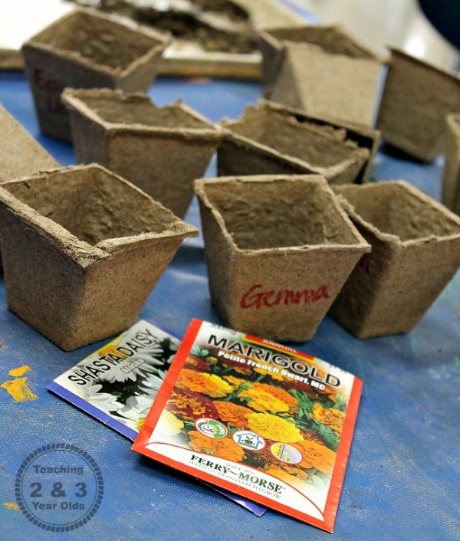 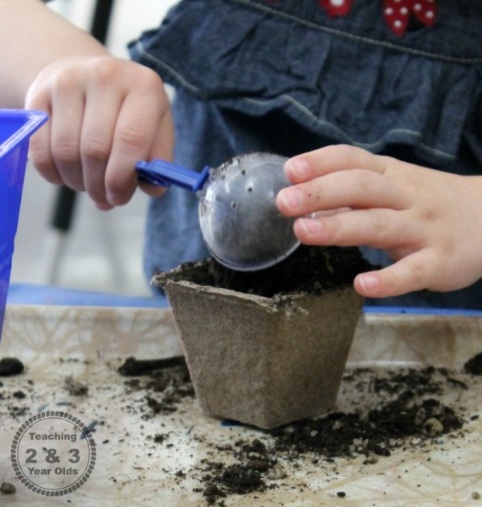 1.Przygotuj 3 pojemniki oraz nasiona i cebule                                  2. Nasyp ziemie do pojemników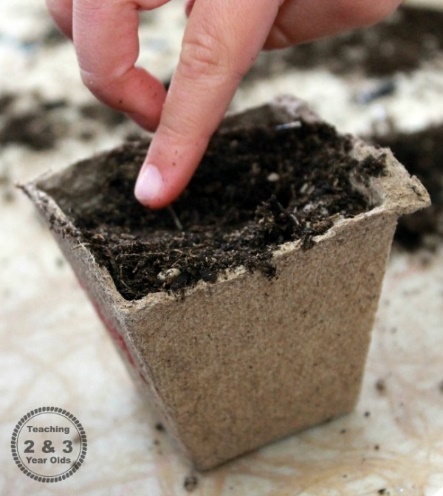 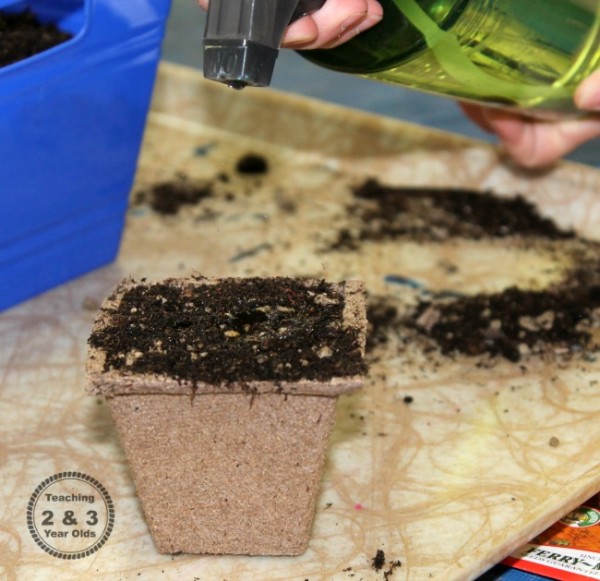            3. Posadź nasiona fasoli, rzeżuchy i cebule                                               4. Spryskaj ziemie wodą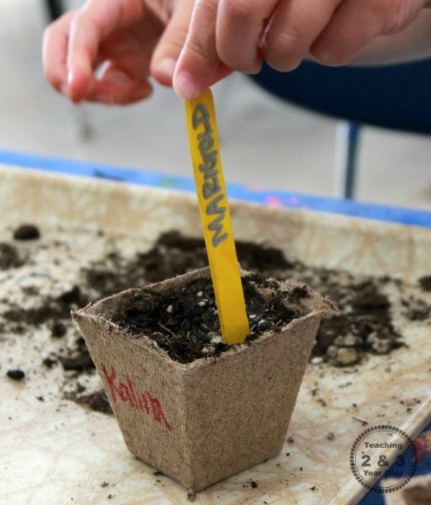 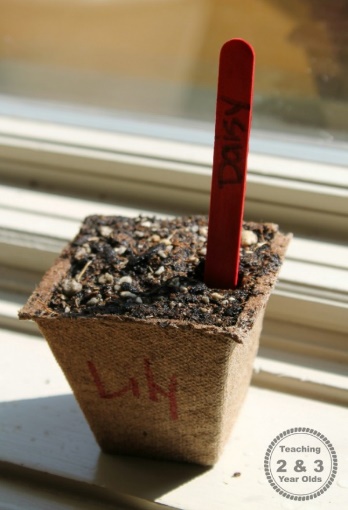        4. Oznacz każdy pojemnik plakietką z rysunkiem                       5. Postaw pojemniki na okiennym parapecie  https://mojedziecikreatywnie.pl/2018/03/ogrodek-na-twoim-oknie/